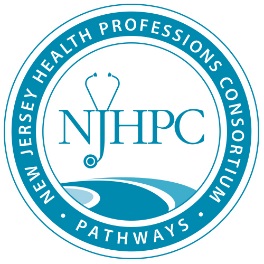 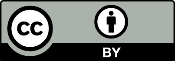 "Kruk Integrated Center for Simulation Activity Report 2017" by Dennis Kruk, BCC Simulation Director, NJ PREP, TAACCCT Grant Round 4 is licensed under CC BY 4.0<a>"Kruk Integrated Center for Simulation Activity Report 2017"</a> by <a>Dennis Kruk,  BCC Simulation Director</a>, <a>NJ PREP</a>, <a href="https://www.doleta.gov/taaccct/" target="_blank">TAACCCT Grant Round 4 </a> is licensed under <a href="http://creativecommons.org/licenses/by/4.0" target="_blank">CC BY 4.0</a>NJHPC NJ PREP Interdisciplinary Center for Simulation (ICS) Activity UpdateOctober 9, 2017Dennis KrukDirectorInterdisciplinary Center for Simulation (ICS)Bergen Community College Room HP322400 Paramus RdParamus NJ 07652In the process of having the Center branded with a customized simulation logo, and having all of the other Health Professions logos placed across the back wall in the Health Professions Building on the Bergen Community College Paramus CampusA digital message board is being installed in the hallway outside of the Simulation Directors office to advertise ongoing activities in the ICSScheduling ongoing tours with area high school faculty and staff in the Integrated Simulation Center and Health Professions Building in order to highlight Bergen Community College healthcare programs and develop collaboration with high school students interested in healthcareDeveloped and deployed initial simulation survey instruments for baseline data collection from healthcare faculty and studentsDennis Kruk, ICS Director, and health professions administrators met with the applied High School program October 4, 2017 and are in the process of developing a curriculum for 9th through 12th graders interested in the Health Sciences. The program will rely heavily on simulation and is  aimed to facilitate the students’ transition to college level Health Professions studies Instituted a Standardized Participant program for patient simulation in conjunction with the Bergen Community College, Bergen Arts Theatre program.Dennis Kruk, ICS Director, and Professor McCarthy from the Paramedic Science program have been asked and will participate in the operation of the NJ EMS Sim Games in Atlantic City, New Jersey, in November 2017 Dennis Kruk, ICS Director, and Professor McCarthy will be attending and speaking at the International Meeting on Simulation in Healthcare (IMSH) conference in January, at the Los Angeles Convention Center. They will be presenting on the challenges of EMS simulation.Ongoing work in creating a simulation network with local simulation centers in the New York Metropolitan areaOngoing work in organizing public marketing events designed to introduce and highlight the ICS Creating and organizing interdisciplinary simulation activities for all healthcare programs and utilizing the Scotia Medial Observation Training System (SMOTS) for additional debriefings for students and faculty